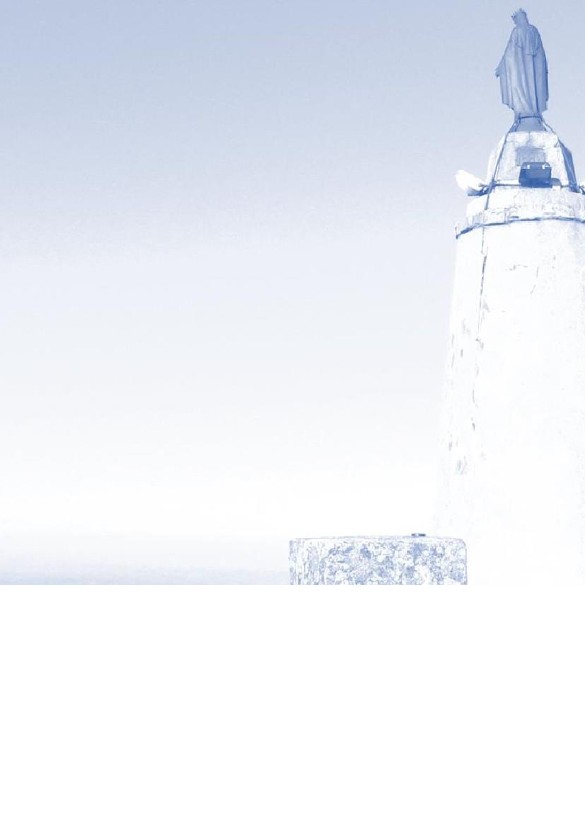 CHARCU’TRAILS de LACAUNE 2022 –Règlement      . Article 1 :L’Athlétic Club Lacaunais organise le dimanche 04 SEPTEMBRE 2022 une course pédestre nature intitulée :  "Trail du Montalet", "Lou Cambatsou", et "La Bougnette" ainsi qu’une randonnée pédestre (environ 14Km) • Article 2 : Horaires des coursesLes différentes courses se dérouleront aux horaires suivants :9h00 : Trail du MONTALET (à partir d’espoirs : année 2002/2000)9h00 : Lou Cambatsou  (à partir Cadets/Cadettes : année  2005/2006)9H30 : Poussinets/Poussinettes1000m nature9H30 : Poussins/Poussines1000m nature9H30 : Benjamins/Benjamines2000m nature9H30 : Minimes3000m Nature10h00 : La Bougnette (Cadets/Cadettes (année 2005/2006) et plus)9h15 : Départ de la randonnée • Article 3 : Départ - ArrivéeTous les départs seront donnés le dimanche 04 SEPTEMBRE 2022 au Stade de la Balmette où sera également jugéeL’arrivée. Trois points de ravitaillements seront installés sur le parcours du 25Km (au 6, 12, 18 km), un sur le 12Km (au 6 km), ainsi qu’un autre àL’arrivée.  • Article 4 : ParticipationLes diverses épreuves sont ouvertes aux licenciés et non licenciés des deux sexes. • Article 5 : RécompensesDes lots et trophées récompenseront le premier et première  dans chaque catégorie pour le Trail de 25km, le premier etPremière au scratch sur le 12km, ainsique le meilleur Lacaunais et la meilleure Lacaunaise sur le Trail 25km et 12km. • Article 6 : Inscriptions -TarifsLes inscriptions se font soit par correspondance en renvoyant le bulletin d’inscription, soit en ligne (voir lien sur siteInternet : http://www.aclacaune.fr- pourles inscriptions en ligne, paiement sécurisé surcoût 0,75€ pour frais de gestion correspondant au prix d’un timbre).Inscription papier accompagnée ducertificat médical ou de la copie de la licence et du règlement, soit sur place en même temps que le retrait des dossardsau stade de la Balmette à partir deSamedi 03 Septembre 2022 de 17H00 à 19H30 et dès 7H15 le dimanche 04 Septembre 2022. Le montant de cesInscriptions est de :-Trail 25km : 18€ repas et lot de bienvenue compris avant le 27/08/2022  (surcoût de 2€ sur place le Samedi 03Septembre et le Dimanche 04 Septembre)- Lou Cambatsou 12km : 14€ repas et lot de bienvenue compris avant le 27/08/2022 (surcoût de 2€ sur place le Samedi 03Septembre et le Dimanche 04 Septembre)-La Bougnette 5km : 12€ repas et lot de bienvenue compris avant le 27/08/2022 (surcoût de 2€ sur place le Samedi 03Septembre et le Dimanche 04 Septembre)- Courses Enfants gratuites.-Pour les mineurs, une autorisation parentale écrite sera demandé pour participer à la course !Repas Enfants : 5€, Repas accompagnateurs Adultes 10€.-Randonnée : Inscriptions sur place uniquement 13€, repas et lot compris.En cas de désistement, remboursement des inscriptions au maximum 15 jours avant le départ avec une retenuede 25%.   • Article 7 : Licence –certificats médicauxChaque coureur devra être titulaire, lors de l’inscription et du retrait du dossard, de la licence FFA-FFT (pour leslicenciés), d’un Pass’running, ou d’un certificat médical de non contre-indication de la course à pied en cours devalidité datant de moins d’un an ou sa photocopie certifiée conforme par l’intéressé (certificat conservé par lesorganisateurs pendant la course et restitué à la fin de celle-ci). (Le numéro de licence ou du Pass’running devra figurersur le bulletin d’inscription).• Article 9 : Responsabilité civileLes organisateurs sont couverts par une police d’assurance souscrite auprès de la compagnie AREAS-CMA,47-49 Rue de Miromesnil 75380 Paris cedex 08,Madame Isabelle Bonnet, Agent général de la compagnie,2 avenue de Naurois, 81230 LACAUNE. Il incombe aux participants de s’assurer personnellement.L’accompagnement par VTT ou autre est interdit sur le tracé de la course.• Article 10 : ClassementDans toutes les courses un classement unique, licenciés et non licenciés, sera établi.     • Article 11 :Les catégories seront établies en fonction des normes fédérales, affichées sur le lieu d’inscription.Catégories prévues au 04 septembre 2022 :- Minimes :    de 2007 à 2008- Cadets    :    de 2005 à 2006                                                                                                                       - Juniors   :     de 2003 à 2004- Espoirs   :     de 2000 à 2002- Seniors   :    de 1988 à 1999- Master0 :    de 1987 à 1983- Master1 :    de 1982 à 1978- Master2 :    de 1977 à 1973- Master3 :    de 1972 à 1968- Master4 :    de 1967 à 1963- Master5 :    de 1962 à 1958 -Master 6 :    de 1957 à 1953-Master 7 :    de 1952 à 1948-Master 8 :    de 1947 à 1943  (Champagne offert). • Article 12 : PublicationLes résultats complets seront communiqués à l’arrivée des courses.  . Article 13 : CommoditésDes vestiaires avec douches, des sanitaires, des parkings seront disponibles sur place. • Article 14 : RepliEn cas de force majeure, l’organisation se réserve le droit d’annuler ou de modifier la manifestation, ou suite A l’évolution de la pandémie du Covid 19. • Article 15 : EngagementChaque concurrent s’engage sous son entière responsabilité. Il reconnaît au moment de son inscription avoir pris•connaissance du présent règlement dans sa totalité. Celui-ci sera affiché près de la table d’inscription. • Article 16 : LitigesTout litige non prévu par le règlement sera tranché par les organisateurs. Leurs décisions seront sans appel. Laparticipation à cette manifestation sportive implique l’acceptation du présent règlement. • Article 17 : droit à l’imageL’organisation se réserve le droit d’exploiter les photos et vidéos prises lors de l’épreuve dans le but depromouvoir le Trail du Pic du Montalet. En vous inscrivant à cette épreuve, vous abandonnez votre droit à l’image.